message of the chair ALICIA dela ROSA-BALA 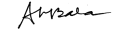 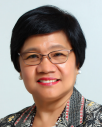 Chairperson Civil Service CommissionPublic sector unions assume a critical role in the delivery of  quality public service. As a partner of the management,  employee organizations do their share not only in formulating,  implementing, and monitoring the strategic policies and goals of  the agency, but also in preventing graft and corruption. The Civil Service Commission (CSC) stands foursquare with employee  organizations in the public sector, especially in protecting their rights  to organize as mandated under Executive Order No 180. The said edict  provides the guidelines for the exercise of the right to organize of  government employees, creating a public sector labor management  council, and for other purposes.  E.O. No. 180 mandates the CSC to ensure the development of  responsible public sector unionism and responsive management through  the development of policies for the registration and accreditation of  employee organization which includes evaluation of existing policies and  recommend amendments/enhancement toward the formulation of new  policies to improve management-employee relations.  The primordial aims of public sector unionism is to foster understanding  between employee groups and the management in upholding the well being and rights of the workforce to strengthen the organization as a  whole. As we collectively uphold the ideals of progressive employee employer relationship in the public sector, let us do so in the spirit of  nation-building.  The Compendium of Public Sector Unionism Issuances is a compilation  of policies issued by the CSC, Department of Labor and Employment,  and the Public Sector Labor Management Council from 1987 to 2018.  It mirrors the evolution of the principles that guide the establishment,  functions, and administration of government employees’ organizations  today.  The Commission hopes that this compendium will serve as a vital reference  not only for state workers but also for policy makers, legal practitioners,  legal researchers, students, and all those interested to know more about  the workings of public sector unionism in the Philippines. To public sector employees’ organizations nationwide, harness your  strength and anchor your commitment on the noble cause of unionism— tunay na malasakit at pakikipaglaban para sa kapakanan at karapatan  ng bawat manggagawa sa serbisyo publiko. Continue to be true to  your mission of ensuring the promotion of every government worker’s  professional development, welfare, and provision of employment  benefits. This complements the CSC’s mission of “Gawing Lingkod  Bayani ang Bawat Kawani.”message of the Commissioner LEOPOLDO ROBERTO W. VALDEROSA JR. 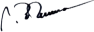 Commissioner Civil Service CommissionOne of the major thrusts of the Civil Service Commission is to harness  public sector unionism. And the CSC is supportive to all the efforts of all  public sector unions in the bureaucracy. As such, the Human Resource  Relations Office (HRRO) at the CSC Central Office, the office in charge  of public sector union concerns, is tasked to promote responsive management and  responsible public sector unionism as these are key partners in good governance.  Through the years, the Civil Service Commission (CSC) has been working to  debunk the misconception on public sector unionism as it believes that public  sector unions are effective instruments to promote harmony in the workplace and  to foster unity among the rank-and-file employees and management.  In our efforts to strengthen public sector unionism and provide support to  public sector unions across the country, we have taken initiatives to improve our  services: PSUs’ processes were improved; data were made available on-line;  mediation services were accessible; and PSU education had been aggressively  undertaken for a wider reach.  The development of this Compendium of PSU-related issuances is a proof of  CSC’s commitment to continuously harness public sector unionism as we move  towards our mission to become the center of excellence in human resource and  organizational development. We commit to be your key partner in providing sound  policies for responsible public sector unionism and responsive management.  The goal of public sector unionism is to have harmonious relationship between  public servants and the management would result to better public service.  It must be made clear that public sector unionism is not adversarial. Instead it  is compassionate looking after the furtherance of the welfare of government  employees for the delivery of best service to the people. message of the Commissioner AILEEN LOURDES A. LIZADA 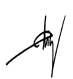 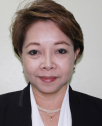 Commissioner Civil Service CommissionThrough the years, the Civil Service Commission (CSC) promotes public  sector unionism to be an effective instrument to advance, cultivate, and  sustain unity and harmony between the rank-and-file employees and  management. The primordial goal of public sector unionism is a harmonious relationship  between the two (2) parties with the end in view that would result to excellent  public service. We must be categorical that public sector unionism should not be  adversarial. One cannot breathe life by destroying the other. One cannot gain  favorable concession of better working environment without achieving agency  goals, mission, and vision. The two must work together in its journey. They can be  mutually interdependent at the same time independent. This compendium of PSU-related policies and issuances will be a helpful tool  in appreciating the existence and the very essence of public sector unionism.  It provides policy guidelines which will help both management and rank-and file employees through their public sector unions, in establishing a genuine  collaboration and partnership towards achieving their common goals of providing  our people with better and quality public service.  Moreover, this Compendium presents related policies which will guide  management and public sector unions in forging collective negotiation agreement  for the furtherance of the terms and conditions of work of our public servants,  towards developing strong and motivated public employees, with highly ethical  work culture --- qualities that we aspire for the next generation of public servants.  This Compendium affirms the CSC’s commitment to continuously promote  responsive management and responsible public sector unionism as key partners  to effective governance and lasting harmony in the workplace.  I. Legal Bases of Unionism  1-A- Executive Order No. 180 - Providing  Guidelines for the Exercise of the  Right to Organize Of Government  Employees, Creating A Public Sector  Labor-Management Council, And For Other  Purposes (June 1, 1987)  1-B- List of Other Legal Bases  II. Organizing Public Sector Unionism  1. JOINT CSC-DOLE POLICY INSTRUCTION,  NO. 1, Series of 1991 2. PSLMC Resolution No. 1, s. 1989 3. PSLMC Resolution 89-204 - Policy  Directions on Public Sector Unionism  4. PSLMC Resolution No. 2, s. 2004 -  Approving And Adopting The Amended Rules  and Regulations Governing The Exercise  of the Right of Government Employees to  Organize III. Membership  1. PSLMC Resolution No.10, s. 1991 -  Supplemental Amendment to PSLMC  Resolution No. 1, s. 1989 Specifically on the  Matter of Organizational Unit  2. PSLMC Resolution No.1, s. 1991 –  Classification of Division Chiefs  3. PSLMC Resolution No.1, s. 1992 – Policy  Relative to the Inclusion of Security Guard  as Members of the Rank and File Employees’  Union/Organization in the Public Sector  contents 1 5 6 8 13 16 18 21 234. PSLMC Resolution No. 2, s. 1993 –  26 Guidelines in Determining Rank-and-File or  Managerial Status: Effect of Designation to  Primarily Confidential/Policy Determining  Position on Union membership  5. PSLMC Resolution No.1, s. 2005 –  28 Classification of Department Heads and  Assistant Department Heads in Local  Government Units  6. PSLMC Resolution No.4, s. 2010 –  30 Amendment of Section 1, Rule V of the  Amended Rules and Regulations Governing  the Exercise of the Right of Government  employees to organize Re: Reverting the  Percentage of Membership Requirement  for Purposes of Registration of Employees’  Organization from 30% to 10%  IV. PSU Registration  1. PSLMC Resolution No.10-A, s. 1993 –  33 Supplemental Amendment to PSLMC  Resolution No. 10,s. 1991 on the  Requirement for Registration for Regional  Unions V. PSU Accreditation  1. PSLMC Resolution No. 2, s. 1991 – Policies  35 on Accreditation  2. PSLMC Resolution No. 1, s. 2002 -  39 Additional Requirements On Accreditation  Of Public Sector Organizations/Unions 3. PSLMC Resolution No. 2, s. 2008–  48Supporting Documents for Accreditation  of Employees’ Organization/Union  (Amendment to Section 4, Rule VIII of  the Amended Rules and Regulations of  Executive Order No. 180)  4. PSLMC Resolution No. 5, s. 2015 –  51 Amendment to PSLMC Resolution No. 2,  s. 2008 Re: Supporting Documents for  Accreditation of Employees’ Organization  5. PSLMC Resolution No. 15, s. 2017 -  55 Guidelines on Accreditation of An Employee  Organization in Case of Merger Agencies  VI. Collective Negotiation Agreement (CNA) 1. Memorandum Circular No. 55, s. 1990 –  59 Policy Directions on the Right to Collective  Negotiations in the Public Sector  2. Memorandum Circular No. 45, s. 1996 –  62 Collective Negotiation Agreement (CNA)  Signing Bonus 3. PSLMC Resolution No. 4, s. 2002- Grant  63 Of Collective Negotiation Agreement  (CNA) Incentive For National Government  Agencies, State Universities And Colleges  And Local Government Units PSLMC  4. Resolution No. 2, s. 2003 – Grant Of  67 Collective Negotiation Agreement (CNA)  Incentive For Government Owned Or  Controlled Corporations (GOCCS) And  Government Financial Institutions (GFIS) 5. PSLMC Resolution No. 1, s. 2014-  73 Clarification on the Automatic Renewal of  Collective Negotiation Agreement (CNA) 6. PSLMC Resolution No. 4, s. 2015-  76 Amendment To Section 3, Rule XV Of  The Amended Implementing Rules And  Regulations Of E.O. 180 VII. CNA Registration  1. PSLMC Resolution No.2, s. 2007- CNA  79Registration and Effectivity (Amendments  to Sections 1 and 4, Rule XIII and Section  4, Rule XII of the Amended Rules and  Regulations of Executive Order No. 180) 2. PSLMC Resolution, s. 2011– Non Registration of the Collective Negotiation  Agreements (CNA); It’s Effects  3. PSLMC Resolution No. 7, s. 2017 –  Amendment to PSLMC Resolution dated  October 25, 2011 Re: Non-Registration of  Collective Negotiation Agreement (CNA);  Its Effects  VIII. Rates - PSLMC Resolution s. 2011– Registration  Fee; Accreditation Fee; Collective Negotiation  Agreement (CNA) Registration Fee re: New Rates IX. Agency Fee  1. PSLMC Resolution No. 1, s. 1993 – Agency  Fee from Non-Members of the Accredited/ Recognized Collective Negotiating Agent  2. PSLMC Resolution No. 15, s. 2013 –  Payment of Agency Fee from Non-Members  of the Accredited/Recognized Employees’  Association  3. PSLMC Resolution No. 1, s. 2019 -  Clasification on Agency Fee Collected from  Management X. Delegation of Functions  1) Public Sector Labor-Management Council  a. Rules and Procedure of Public Sector  Labor-Mangement Council b. PSLMC Resolution No. 3, s. 1991-  Policies on the Jurisdiction of the  Public Sector Labor-Management  Council  82 86 89 92 95 98 101 110c. PSLMC Resolution No. 3, s. 2010  Public Sector Labor-Management  Council (PSLMC)/Council Original  And Exclusive Jurisdiction Re: Determine Sufficiency of  Essential Requisites in Filing a Proper  Complaint d. PSLMC Resolution No. 2, s.  2002-Implementation Of PSLMC  Decisions 2) Human Resource Relations Office a. Memorandum Circular No. 09,  s.1987 – Establishment of the Office  of Personnel Relations in the Civil  Service Commission  b. PSLMC Resolution No.5, s. 2010-  Civil Service Commission-Personnel  Relations Office (CSC-PRO) Original  And Exclusive Jurisdiction   Re: Amendment to Section 1, Rule XIX  of the Amended Implementing Rules  and Regulations of (IRR) of Executive  Order No. 180 c. PSLMC Resolution No. 16, s.  2013-Delegation to the Civil Service  Commission – Personnel Relations  Office to Assume Jurisdiction  Over a Petition for the Conduct of  Election of Officers in an Employees’  Organization d. PSLMC Resolution No. 2, s. 2015  -Renaming of Personnel Relations  Office (PRO) to Human Resource  Relations Office (HRRO) 113 116 119 120 123 126XI. Reporting  1. PSLMC Resolution No. 2, s. 1992-  Submission To The CSC And Dole Of  Amendments On Union Constitution And  By-Laws 2. PSLMC Resolution No. 2, s. 2017–  Submission of Accomplishment by Public  Sector Employees’ Associations as  Additional Reportorial Requirement  XII. Working Conditions  1. Memorandum Circular No. 30, s. 1994  - Checklist Of Reasonable Working  Conditions In The Public Sector 2. Memorandum Circular No. 33, s. 1997 –  Policy on Working Conditions  XIII. Grievance  1. Memorandum Circular No. 47, s. 1990 – Conciliation and Mediation Service in the  Public Sector  2. PSLMC Resolution s. 2011– Section 1, Rule  XVII (Intra-Employees Organizational  Disputes) of the Amended Implementing  Rules and Regulations (IRR) of  Executive Order No. 180 re Clarificatory  PSLMC Resolution on Exhaustion of  Administrative Remedies  3. PSLMC Resolution No. 3, s. 2017 -  Limitation on Filing of Pleadings Before  the Public Sector Labor-Management  Council (PSLMC)  128 130 135 152 155 157 161XIV. Unfair Labor-Management Practices 1. PSLMC Resolution No. 4, s. 2017–  Amendment to Section 2, Rule XVI of  the Amended Rules and Regulations of  Executive Order No. 180 Re Unfair Labor Management Practice  XV. Other Issuances:  Promoting Public Sector Unionism  1. Memorandum Circular No. 16, s. 1988 –  Information Campaign on Public Sector  Unionism  2. PSLMC Resolution No. 9, s. 2014– Public  Sector Unions as Vanguards of Good  Governance  3. Memorandum Circular No. 33, s. 1994 –  Rules to Govern Posting and Hanging of  Poster, Placards, Streamers and Other  Similar Materials  Change of Name  1. PSLMC Resolution No. 6, s. 2018 –  Guidelines on the Change of Name of an  Employees’ Organization in the Public  Sector  Strike 1. Memorandum Circular No. 6, s. 1987 –  Strike by Government Employees  164 167 169 171 173 176List of Issuances on the Grant of CNA Incentives List of Public Sector Unionism-Related  Jurisprudence 179 180Executive Order No. 180 PROVIDING GUIDELINES FOR THE EXERCISE OF  THE RIGHT TO ORGANIZE OF GOVERNMENT EMPLOYEES,  CREATING A PUBLIC SECTOR LABOR-MANAGEMENT COUNCIL,  AND FOR OTHER PURPOSES In accordance with the provisions of the 1987 Constitution, I, CORAZON  C. AQUINO, President of the Philippines, do hereby order:  I. Coverage Sec. 1. This Executive Order applies to all employees of all branches,  subdivisions, instrumentalities, and agencies of the Government,  including government-owned or controlled corporations with original  charters. For this purpose, employees covered by this Executive Order  shall be referred to as "government employees".  Sec. 2. All government employees can form, join or assist employees'  organizations of their own choosing for the furtherance and protection  of their interests. They can also form, in conjunction with appropriate  government authorities, labor-management committees, works councils  and other forms of workers' participation schemes to achieve the same  objectives.  Sec. 3. High-level employees whose functions are normally considered as  policy-making or managerial or whose duties are of a highly confidential  nature shall not be eligible to join the organization of rank-and-file  government employees.  Sec. 4. The Executive Order shall not apply to the members of the  Armed Forces of the Philippines, including police officers, policemen,  firemen and jail guards.  1II. Protection of the Right to Organize Sec. 5. Government employees shall not be discriminated against  in respect of their employment by reason of their membership in  employeesorganizations or participation in the normal activities of their  organization. Their employment shall not be subject to the condition that  they shall not join or shall relinquish their membership in the employees'  organizations.  Sec. 6. Government authorities shall not interfere in the establishment,  functioning or administration of government employees' organizations  through acts designed to place such organizations under the control of  government authority.  III. Registration of Employees' Organization Sec. 7. Government employees' organizations shall register with the  Civil Service Commission and the Department of Labor and Employment.  The application shall be filed with the Bureau of Labor Relations of  the Department which shall process the same in accordance with the  provisions of the Labor Code of the Philippines, as amended. Applications  may also be filed with the Regional Offices of the Department of Labor and  Employment which shall immediately transmit the said applications to the  Bureau of Labor Relations within three (3) days from receipt thereof.  Sec. 8. Upon approval of the application, a registration certificate  be issued to the organization recognizing it as a legitimate employees'  organization with the right to represent its members and undertake  activities to further and defend its interests. The corresponding  certificates of registration shall be jointly approved by the Chairman of  the Civil Service Commission and Secretary of Labor and Employment.  IV. Sole and Exclusive Employees' Representatives Sec. 9. The appropriate organizational unit shall be the employers unit  consisting of rank-and-file employees unless circumstances otherwise  require.  2Sec. 10. The duly registered employees' organization having the  support of the majority of the employees in the appropriate organizational  unit shall be designated as the sole and exclusive representative of the  employees.  Sec. 11. A duly registered employees' organization shall be accorded  voluntary recognition upon a showing that no other employees'  organization is registered or is seeking registration, based on records  of the Bureau of Labor Relations, and that the said organization has the  majority support of the rank-and-file employees in the organizational  unit.  Sec. 12. Where there are two or more duly registered employees'  organizations in the appropriate organizational unit, the Bureau of Labor  Relations shall, upon petition, order the conduct of a certification election  and shall certify the winner as the exclusive representative of the rank and-file employees in said organization unit.  V. Terms and Conditions of Employment in Government Services Sec. 13. Terms and conditions of employment or improvements  thereof, except those that are fixed by law, may be the subject of  negotiations between duly recognized employees' organizations and  appropriate government authorities.  VI. Peaceful Concerted Activities and Strikes Sec. 14. The Civil Service laws and rules governing concerted activities  and strikes in the government service shall be observed, subject to any  legislation that may be enacted by Congress.  VII. Public Sector Labor-Management Council Sec. 15. A Public Sector Labor Management Council, hereinafter  referred to as the Council, is hereby constituted to be composed of the  following:  31) Chairman, Civil Service Commission - Chairman  2) Secretary, Department of Labor and Employment - Vice Chairman  3) Secretary, Department of Finance - Member  4) Secretary, Department of Justice - Member  5) Secretary, Department of Budget and Management - Member  The Council shall implement and administer the provisions of this  Executive Order. For this purpose, the Council shall promulgate the  necessary rules and regulations to implement this Executive Order.  VIII. Settlement of Disputes Sec. 16. The Civil Service and labor laws and procedures, whenever  applicable, shall be followed in the resolution of complaints, grievances  and cases involving government employees. In case any dispute remains  unresolved after exhausting all the available remedies under existing  laws and procedures, the parties may jointly refer the dispute to the  Council, for appropriate action.  IX. Effectivity Sec. 17. This Executive Order shall take effect immediately.  Done in the City of Manila, this 1st day of June, in the year of Our Lord,  nineteen hundred and eighty-seven.  (Sgd.) CORAZON C. AQUINO President of the Philippines By the President: (Sgd.) JOKER P. ARROYO Executive Secretary4 List of Other Legal Bases a) Amended Rules and Regulations Governing the Exercise of the Right  of Government Employees to Organize (September 28, 2004)  b) PSLMC Resolution No. 2, series 2004 - Approving and Adopting the  Amended Rules and Regulations Governing the Exercise of the Right  of Government Employees to Organize (Published in “Tribune” March  1, 2005. Effective March 16, 2005)  c) Section 8, Article III on the Bill of Rights “The right of the people, including those employed in the public x x  x sectors, to form unions, associations or societies for purposes not  contrary to law shall not be abridged” d) Section 2, (5) Article IX-B on Constitutional Commission “The right to self-organization shall not be denied to government  employees”  e) Section 3, Article XIII on Social Justice and Human Rights “It shall guarantee the rights of all workers to self-organization, collective  x x x negotiations, and peaceful concerted activities, including the right to  strike in accordance with law” 5JOINT CSC-DOLE POLICY INSTRUCTION,  NO. 1, Series of 1991Republic of the Philippines CIVIL SERVICE COMMISSION Quezon City DEPARTMENT OF LABOR AND EMPLOYMENT Manila JOINT CSC-DOLE POLICY INSTRUCTION, NO. 1, Series of 1991 TO : ALL CONCERNED SUBJECT : REGISTRATION PURSUANT TO EXECUTIVE ORDER NO.  180 OF UNIONS THAT ARE PREVIOUSLY REGISTERED  AS PRIVATE UNIONS UNDER THE LABOR CODE OF THE  PHILIPPINES PRIOR TO JUNE 1, 1987 Pursuant to the constitutional mandate on the exercise of the right  of government employees to self-organization and as provided under  the Rules Implementing Executive Order No. 180, all public sector  unions must be registered in accordance with the provisions of the said  Executive Order. There are, however, existing unions in government owned and/or controlled corporations and in private corporations  subsequently converted into government-owned corporations and/or  controlled corporations, which had been previously registered under the  Labor Code of the Philippines prior to June 1, 1987. WHEREFORE, premises considered, all such unions may register  with The Civil Service Commission and the Department of Labor and  Employment in order to avail of the rights and privileges under Executive  Order No.180. 6 This Policy Instruction shall take effect immediately. ADOPTED and APPROVED this 10th day of December, 1991, Quezon  City. (Sgd.) PATRICIA A. STO. TOMAS Chairman  Civil Service Commission  (Sgd.) RUBEN D. TORRES Vice-Chairman Department of Labor and  Employment 7pslmc resolution no. 1, s. 1989 RESOLUTION WHEREAS, the Public Sector Labor-Management Council has  promulgated the Rules and Regulations to Govern the Exercise of the  Right to Self-Organization; WHEREAS, there is a need to reduce the minimum percentage  requirement for purposes of registration to enable as many employees as  possible to become union members; to clarify the meaning and intent of  the term “appropriate organization unit”; to clearly define the rights and  obligations of both labor and management in order to improve employee management relations and to provide a uniform procedure for a judicious  and expeditious settlement of labor dispute; WHEREFORE, the following amendments to the Rules and Regulations  to Govern the Exercise of the Right of Government Employees to Self Organization are hereby adopted; Section 1. Rule III is hereby amended to include additional sections  denominated as Section 5 and 6 which shall read as follows: “SECTION 5. GOVERNMENT EMPLOYEES SHALL NOT BE  DISCRIMINATED AGAINST IN RESPECT OF THEIR EMPLOYMENT BY  REASON OF THEIR MEMBERSHIP IN EMPLOYEES’ ORGANIZATIONS  OR PARTICIPATION IN THE NORMAL ACTIVITIES OF THEIR  ORGANIZATION. THEIR EMPLOYMENT SHALL NOT BE SUBJECT TO  THE CONDITION THAT THEY SHALL JOIN OR SHALL RELINQUISH  THEIR MEMBERSHIP IN THE EMPLOYEES ORGANIZATION”. “SECTION 6. GOVERNMENT AUTHORITIES SHALL NOT INTERFERE  IN THE ESTABLISHMENT, FUNCTIONING OR ADMINISTRATION OF  GOVERNMENT EMPLOYEES’ ORGANIZATIONS THROUGH ACTS  DESIGNED TO PLACE SUCH ORGANIZATIONS UNDER THE CONTROL  OF GOVERNMENT AUTHORITY”. 8Section 2. Section 1 of Rule IV is hereby amended by reducing the  minimum percentage requirement from twenty percent to ten percent  on the number of employees sufficient for registration and adding a  new paragraph thereof to clarify what is considered an appropriate to  organizational unit for purposes of registration so that it shall read in full  as follows; “Section 1. The application for registration shall be signed by at  least TEN (10) PERCENT of the employees organizational unit which  the applicant employees organization seeks to represent, and shall be  accompanied by the following: a. One Hundred (P100) pesos registration fee; b. The names and addresses of the officers, the principal address  of the organization, the minutes of the organizational meeting  and the list of the employees who participated in such meeting; c. The names of the employees comprising at least TEN (10)  PERCENT of all the employees in the appropriate organizational  units where it seeks to operate; d. If the applicant employees organization has been in existence  for one or more years, copies of its financial reports; e. Four (4) copies of the constitution and by-laws of the applicant  organization, minutes of its adoption or ratification, and the list  of the employees who participated therein. FOR PURPOSES OF REGISTRATION, AN APPROPRIATE  ORGANIZATIONAL UNIT MAY REFER TO: a. DEPARTMENT, INCLUDING ALL THEIR STAFF BUREAUS AND  REGIONAL OFFICES;  b. LINE BUREAUS AND THEIR REGIONAL OFFICES OR  EQUIVALENT UNITS, IF ANY;  c. ATTACHED AGENCIES; d. STATE UNIVERSITIES OR COLLEGES, GOVERNMENT OWNED  OR CONTROLLED CORPORATION WITH ORIGINAL CHARTERS; e. PROVINCES, CITIES OR MUNICIPALITIES; f. SUCH OTHER CLEARLY IDENTIFIABLE GOVERNMENT UNITS  AS MAY BE CONSIDERED BY THE PUBLIC SECTOR LABOR 9MANAGEMENT COUNCIL TAKING INTO ACCOUNT THE  FOLLOWING:  1. DESIRE OF THE EMPLOYEES 2. COMMONALITY OF INTERESTS 3. EXIGENCIES OF THE PUBLIC SERVICE PROVIDED HOWEVER, THAT THESE SHALL ALSO BE USED BY  THE COUNCIL IN DETERMINING AN EMPLOYER UNIT WITHIN A  DEPARTMENT Section 3. Section 2,3,4 and 5 of Rule IX are hereby repealed and  substituted with new sections 2,3,4,5,6,7,8,9,10,11 and 12 which shall  read as follows: “SECTION 2. THE PROCEDURE IN THE COUNCIL SHALL BE  NON-ADVERSARIAL IN NATURE.” “SECTION 3. IN CASES WHERE COMPLAINTS, GRIEVANCES  AND OTHER DISPUTES INVOLVING GOVERNMENT EMPLOYEES  REMAIN UNRESOLVED AND IRRECONCILABLE AFTER  EXHAUSTING CONCILIATION AND MEDIATION, A PETITION  MAY BE FILED WITH THE COUNCIL, THRU THE OFFICE FOR  PERSONNEL RELATIONS OF THE CIVIL SERVICE COMMISSION,  BY THE EMPLOYEE ORGANIZATION AND/OR AGENCY HEAD. THE  COUNCIL MAY ASSUME JURISDICTION MOTU PROPIO OR UPON  PETITION BY EITHER OR BOTH PARTIES.” SECTION 4. THE PETITION SHALL BE IN WRITING AND SHALL  INDICATE THE FULL NAMES AND ADDRESSES OF THE PARTIES,  THE NATURE OR CAUSE OF ACTION AND THE RELIEF SOUGHT.” “THE PETITION SHALL BE DEEMED FILED ON THE TIME AND  DATE APPEARING THEREON AS STAMPED BY THE OFFICE FOR  PERSONNEL RELATIONS OR BY THE REGIONAL OFFICE OF THE  CIVIL SERVICE COMMISION IN CASE OF PERSONAL DELIVERY  AND ON THE DATE SHOWN BY THE POSTMARK ON THE ENVELOPE  WHICH SHALL FORM PART OF THE RECORD, IN CASE THE SAME IS  SENT BY MAIL.” 10“SECTION 5. IN ACTING ON A PETITION OR DISPUTE, THE  COUNCIL OR THE CHAIRMAN MAY CALL ON ANY OFFICER OR  AGENCY FOR ASSISTANCE AND DEPUTIZE ANY PERSON TO  HEAR AND REPORT UPON THE ISSUES RAISED IN THE PETITION  OR INVOLVED IN THE DISPUTE. IN THE PERFORMANCE OF HIS  DUTIES, THE HEARING OFFICER MAY SUMMON THE PARTIES AND  THEIR WITNESSES, ADMINISTER OATHS AND TAKE TESTIMONY  RELATIVE TO THE MATTER OF ISSUE. IF NECESSARY, HE MAY ALSO  REQUIRE THE PARTIES TO SUBMIT POSITION PAPERS.”  “EACH PARTY SHALL PROVE HIS OWN ALLEGATIONS AND  PRESENT HIS EVIDENCE IN THE PROCEEDINGS CONDUCTED BY  THE HEARING OFFICER.”  “SECTION 6. THE HEARING OFFICER SHALL SUBMIT HIS  REPORT IN WRITING TO THE COUNCIL WITHIN FIVE (5) DAYS  FROM THE TERMINATION OF THE HEARING. THE RPEORT SHALL  SET FORTH THE FINDINGS OF FACT AND CONCLUSIONS OF LAW.  ALL THE DOCUMENTS, PAPERS AND OTHER EVIDENCE GATHERED  TO HIS REPORT. WHEN NECESSARY, THE COUNCIL MAY CALL THE  PARTIES AND /OR THE HEARING OFFICERS TO APPEAR BEFORE  IT.”  “SECTION 7. THE MAJORITY OF THE COUNCIL SHALL  CONSTITUTE A QUORUM BUT AT LEAST THREE (3) CONCURRING  VOTES SHALL BE NECESSARY TO RENDER A DECISION.”  “SECTION 8. THE COUNCIL SHALL RENDER ITS DECISION ON A  PETITION OR DISPUTE WITHIN FIVE (5) DAYS FROM SUBMISSION  OF THE CASE FOR RESOLUTION.”  SECTION 9. THE DECISION SHALL BE IN WRITING AND SHALL  STATE CLEARLY THE FACTS AND THE LAW ON WHICH IT IS BASED.”  “SECTION 10. THE DECISION OF THE COUNCIL SHALL BE  FINAL AND EXECUTORY AFTER FIFTEEN (15) DAYS FROM ITS  RECEIPT BY THE PARTY CONCERNED UNLESS WITHIN SUCH  PERIOD A MOTION FOR RECONSIDERATION IS FILED.”  11“SECTION 11. A MOTION FOR RECONSIDERATION, COPY  FURNISHED THE OPPOSSING PARTIES, MAY BE FILED WITH THE  REGIONAL OFFICE, CIVIL SERVICE COMMISSION, WHICH SHALL  IMMEDIATEL TRANSMIT THE SAME TO THE COUNCIL, OR WITH  THE OFFICE FORPERSONNEL RELATIONS ONLY ONE (1) MOTION  FOR RECONSIDERATION SHALL BE ENTERTAINED.”  “SECTION 12. THESE RULES SHALL BE LIBERALLY CONSTRUED  SO AS TO PROMOTE JUST AND EXPEDITIOS SETTLEMENTS OF  DISPUTES.”  “SECTION 4. THESE AMENDMENTS TO THE RULES SHALL TAKE  EFFECT FIFTEEN (15) DAYS AFTER ITS PUBLICATION IN THE OFFICIAL  GAZETTE OR IN A NEWSPAPER OF GENERAL CIRCULATION.  Done in the City of Manila, this 24th day of May, 1989.  (Sgd.) PATRICIA A. STO. TOMAS Chairman, Civil Service Commission CHAIRMAN (Sgd.) FRANKLIN M. DRILON Secretary, Department of Labor and Employment VICE-CHAIRMAN(Sgd.) SEDFREY A. ORDOÑEZ Secretary  Department of Justice MEMBER (Sgd) VICENTE R. JAYME  Secretary  Department of Finance  MEMBER  (Sgd.) GUILLERMO N. CARAGUE Secretary Department of Budget and Management MEMBER 12 CSC resolution no. 89-204 WHEREAS, the 1987 Constitution recognizes and protects the right  of Government employees to self-organization; WHEREAS, Executive Order No. 180 which provides guidelines  on the Exercise of this constitutional right likewise grants government  employees to be represented in labor management committees, work  councils and other form of workers’ participation schemes for the  furtherance and protection of their rights; WHEREAS, government employees are aware of this right under the  Constitution and would want to avail of this right to the fullest; WHEREAS, in the exercise of this right to self-organization,  government employees also resort to strike, walk-outs and other work  stoppages to dramatize their demands and get full satisfaction thereof. WHEREAS, there has been a growing frequency of such strikes and  walk-outs thereby giving the impression that such actions enjoy official  tolerance; WHEREAS, the Civil Service Commission as the central personnel  agency of the government, has consistently espoused a fair interpretation  and full implementation of the constitutional provision on self organization; WHEREAS, the Civil Service Commission is aware that some strikes  and walk-outs and other forms of work stoppage are attributable to  management neglect, indifference or abuse; WHEREAS, the Civil Service Commission is also aware that in cases  of strikes and other forms of work stoppage, it is public service that  suffers thereby negating government’s primary responsibility as a service  delivery system for public goods; 13WHEREFORE, the Commission resolved to prescribe the following  as Policy Directions on Public Sector Unionism: 1. That the Commission fully supports public sector unionism and  recognizes and upholds the right of government employees to  self- organization; 2. That the Commission shall conduct intensive labor education  program for the purposes and shall extend assistance on all  matters pertaining to public sector unionism; 3. That employees shall be allowed to engage in peaceful concerted  activities short of work stoppage, paralization of agency  services, disruption of public order and safety, and subject to  observance of the law on libel and other similar offenses; 4. That under existing laws, government employees shall not strike  for the purpose of securing changes in the terms and conditions  of their employment although they can make representations to  Congress for the enactment, repeal or amendment of laws or  provisions thereof inimical to the fair and decent terms of their  employment; 5. That an effective grievance machinery shall be installed in  every government agency to allow employees to ventilate their  grievances and to have them settled expeditiously and fairly; 6. That difference between management and employees should  first be resolved through peaceful modes of settling disputes  to be conducted by the Commission such as conciliation and  mediation or upon agreement by the parties, through voluntary  arbitration; 7. That when such disputes have become hardened and  irreconcilable and can no longer be settled through conciliation  and mediation or voluntary arbitration, the Public Sector Labor Management Council shall assume jurisdiction; and  148. That the Commission reiterates that employees who violate laws  on strike shall accordingly be penalized and that officials who  are responsible for neglect, incompetence, abuse of authority  or violation of laws and rules giving rise to grievance shall  be recommended for appropriate administrative or criminal  charges.  Done in Quezon City on the 21 day of March, 1989 (Sgd.) PATRICIA A. STO. TOMAS Chairman (Sgd.) SAMILO N. BARLONGAY Commissioner 15(Sgd.) MARIO D. YANGO  Commissioner pslmc resolution no. 02, s. 2004 APPROVING AND ADOPTING THE AMENDED RULES AND  REGULATIONS GOVERNING THE EXEXRCISE OF THE RIGHT  OF GOVERNMENT EMPLOYEES TO ORGANIZE WHEREAS, the Public Sector Labor-Management Council has  promulgated the rules and regulations governing the exercise of the right  of government employees to self-organization pursuant to the provisions  of Executive Order No. 180 dated June 1, 1987; WHEREAS, the Council has been issuing from time to time various  resolution amending, supplementing and clarifying certain provisions of  the Rules; WHEREAS, in matters of procedure which are not covered by the  Rules, the provisions of the Labor Code of the Philippines, the Rules of  Court and prevailing jurisprudence apply in a suppletory character; WHEREAS, the Council has received numerous requests for  consolidation of its various policy resolutions and for the amendment of  certain provisions to respond to the needs of personnel-management  relations; NOW, THEREFORE, the Council resolves as it hereby resolved, to  approve and adopt “Amended Rules and Regulations Governing the  Exercise of the Right of Government Employees to Organize”: RESOLVED FURTHER that these Amended Rules and Regulations  shall be published in a newspaper of general circulation. Done in Quezon City, September 28, 2004. 16(Sgd.) KARINA CONSTANTINO-DAVID Chairperson, Civil Service Commission CHAIRPERSON (Sgd.) MANUEL G. IMSON Acting Secretary, Department of Labor and Employment VICE-CHAIRPERSON (Sgd.) RAUL M. GONZALEZ Secretary, Department of Justice MEMBER (Sgd.) JUANITO D. AMATONG Secretary, Department of Finance MEMBER (Sgd.) EMILIO T. BONCODIN Secretary, Department of Budget and Management MEMBER Attested by: (Sgd.) ATTY. ANICIA MARASIGAN-DE LIMA Chairperson, PSLMC Secretariat Director IV, Personnel Relations Office Civil Service Commission 17pslmc resolution no. 10, s. 1991 Supplemental Amendments to PSLMC Res. No. 1, s. 1989 Specifically on the Matter of Organizational Unit x————————--—————-–———-x RESOLUTION NO. 10, S. 1991 WHEREAS, the Rules of Executive Order No. 180, s. 1987, as amended  by PSLMC No. 1, s 1989, defines an appropriate organizational unit as  (a) departments, including all their state bureaus and regional offices,  (b) line bureaus and their regional offices, or equivalent units, if any, (c)  attached agencies, (d) state universities or college, government owned  or controlled corporation with original charters, (e) provinces, cities or  municipalities, and (f) such other clearly identifiable government units  as may be considered by the Public Sector Labor Management Council  (PSLMC), taking into account the desire of employees, commonality of  interests, and exigencies of the public service; WHEREAS, unlike in the private sector where bargaining units are  clearly defined, employees in large departments with regional offices,  districts, branches or local units spread all over the archipelago, find  it difficult to comply with the 10% minimum membership requirement for  purposes of registration, which could thereby deprive them of their right  to self-organization; WHEREAS, to forestall this eventuality, various unions have filed  formal manifestations with the PSLMC for the amendment of the role  defining an organizational unit in order to enable smaller organizational  units to organize and register; WHEREFORE, the Council resolves, as it is hereby resolved, to  amend Section 1, Rule 4 of the Implementing Rules as amended by  PSLMC Resolution No. 1, series of 1989 so as to read as follows: 18For purposes of registration, an appropriate organizational unit may  refer to: a. Departments including their staff bureaus; b. Line bureaus; c. Attached agencies; d. State universities or colleges, government-owned or controlled  corporations with original charters; e. Provinces, cities and/or municipalities;  f. Regional Offices (composed of provincial, district, local offices)  of a Department/Agency, Office, or Government-Owned or  Controlled Corporations; and g. Such other clearly identified government units as may be  considered by the Public Sector Labor Management Council  taking into account the following: 1. Desire of employees; 2. Commonality of interests; and 3. Exigencies of the service. Provided, however, that there shall also be used by the Council in  determining an employer unit within a department. According under item (f) hereof, the following rules shall be observed  in the establishment of employees organizations: 1. Employees therein shall have the right to form, join and/or  assist employees unions of their own choosing, and have these  registered, provided they have 50% members of all rank and  file employees of a particular department, agency, office of  government-owned or controlled corporation; 2. All registered regional unions within the same department/ agency/office or government-owned and/or controlled  corporations under this rule may federate with other regional  unions into a national union in order to fulfill the requirements for  application for accreditation; 193. All regional unions registered under this rules may bargain or  negotiate with regional executives, governing bodies or boards  on terms and conditions of employment not fixed by law and  which are within the power and jurisdiction of said regional  executives government bodies or board; and 4. All requirements and procedures for registration, except item 1,  hereof shall be strictly complied with as provided for under the  rules implementing Executive Order 180 as amended. This Resolution shall take effect immediately. ADOPTED and APPROVED this 20th day of December 1991 in  Quezon City, Philippines. (Sgd.) PATRICIA A. STO. TOMAS Chairperson, Civil Service Commission CHAIRMAN (Sgd.) RUBEN D. TORRES Secretary, Department of Labor and Employment VICE-CHAIRMAN (Sgd.) SILVESTRE H. BELLO III Acting Secretary Department of Justice MEMBER (Sgd.) JESUS P. ESTANISLAO Secretary, Department of Finance MEMBER (Sgd.) GUILLERMO N. CARAGUE Secretary, Department of Budget and Management MEMBER 20pslmc resolution no. 01, s. 1991 Classification of Division Chiefs x——————————–—————-x RESOLUTION NO. 1, S. 1991 WHEREAS, Executive Order No. 180 in its Implementing Rules  provides that those who organize, join and assist public sector unions are  rank-and-file employees whose functions are not normally considered  policy making, managerial, or highly confidential in nature; WHEREAS, the function of a Chief of Division as enumerated  under Presidential Decree No. 980 reveal that they are neither policy  determining, managerial, not highly confidential in nature; WHEREAS, pursuant to Executive Order No. 292, the Career Executive  Service Board (CESB) classifies as government executives/managers  those incumbents occupying positions above chiefs of divisions. WHEREAS, the Supreme Court in the case entitled “National  Waterworks and Sewerage Authority versus NWSA Consolidated Unions  (11 SCRA 766) held that Chiefs of Divisions are rank-and-file employees,  thus: “xxx The Chiefs of Divisions or sections are given ready policies  to execute and standard practices to observe for their execution,  hence, they shall have little freedom of action as their main function  is merely to carry out the company’s orders, plans, and policies. “xxx As a matter of fact, they are required to observe working  hours and record their time work and are not free to come and go  the their offices, nor move about at their own discretion. They do  not, therefore, come within the category of “managerial employees”  within the meaning of the law.” 21WHEREAS, Republic Act No. 6758, otherwise known as Salary  Standardization Law allocates to Level 1 to V in the Position Allocation  Lists (PAL) all rank-and-file positions and classifies all division chief  position to level V. WHEREAS, the Council resolves to amend Section 2. Rule II of the  rules implementing Executive Order No. 180 to read as follows: Section 2. Membership in employees’ organizations formed  for purposes of negotiation under the Rules shall be open to all  rank-and-file employees as defined in Rule 1. Sec. 1m. FOR THAT PURPOSE, INCUMBENTS OF LEVEL V POSITIONS  MAY FORM, JOIN AND ASSIST RANK-AND-FILE EMPLOYEE  ORGANIZATIONS/UNIONS. Adopted, this 28th day of January, 1991, Quezon City, Philippines. (Sgd.) PATRICIA A. STO. TOMAS Chairperson, Civil Service Commission CHAIRMAN (Sgd.) RUBEN D. TORRES Secretary, Department of Labor and Employment VICE-CHAIRMAN (Sgd.) FRANKLIN M. DRILON Secretary, Department of Justice MEMBER (Sgd.) JESUS P. ESTANISLAO Secretary, Department of Finance MEMBER (Sgd.) GUILLERMO N. CARAGUE Secretary, Department of Budget and Management MEMBER 22pslmc resolution no. 01, s. 1992 Policy Relative to the Inclusion of Security Guards as Members of the  Rank and File Employees’ Union/ Organization in the Public Sector x——————————————–-—-x RESOLUTION NO. 1, S. 1992 WHEREAS, Executive Order No. 180 in its Implementing Rules  provide that those who can organize, join and assist public sector unions  are rank and file employees whose functions are not normally considered  policy-making managerial or highly confidential in nature; WHEREAS, security guards in most line and staff agencies are  holders of plantilla positions, whose functions are neither confidential in  nature, nor they perform broad police functions or duties. WHEREAS, security guards normally perform duties prescribed in the  job description issued by the Position and Compensation Classification  Bureau Department of Budget and Management which are as follows: 1. Guards/watches visitors and employees coming in or going out  of the office, building(s) or premises to prevent petty pilferage  and loitering on the halls, offices and passageways; 2. Performs routine inspection of packages, bundles carried by  them 3. Maintains order in the office/building during daytime; 4. Secures office premises and building and all properties at all  times; and 5. May serve as temporary depository of valuables and articles. 23WHEREAS, pursuant to Section 3, Rule I of Executive Order  No. 180 security guards are not among those excluded from joining,  organizing at assisting employee organizations;  WHEREAS, there are security guards, who are employed in various  public utilities of vital industries such as but not limited to banks,  transportation, brokerage and warehousing firms who perform highly  specialized police functions akin to those functions performed by  employees excluded under Section 4, Rule I of Executive Order No. 180,  s. 1987. THEREFORE, the Council resolves to amend Section 2, Rule 2 of the  Rules Implementing Executive Order No. 180 to read as follows: Section 2. Membership in employees’ union/organization formed for  purposes of negotiation under these Rules shall be open to all rank and  file employees as defined in Section 1 (m), Rule I. For that purpose, incumbents of Level-I-V positions and Security  Guards holding plantilla positions, except those employed in various  utilities or vital industries/services such as but not limited to banks,  transportation, brokerage and/or warehousing firms, may join, form or  assist rank and file employees’ union/organization. This Resolution shall take effect immediately.  ADOPTED and APPROVED this 3rd day of February, 1992 in Quezon  City, Philippines. (Sgd.) PATRICIA A. STO. TOMAS Chairperson, Civil Service Commission CHAIRMAN (Sgd.) RUBEN D. TORRES Secretary, Department of Labor and Employment VICE-CHAIRMAN  24(Sgd.) SILVESTRE H. BELLO III Acting Secretary Department of Justice MEMBER (Sgd.) JESUS P. ESTANISLAO Secretary, Department of Finance MEMBER (Sgd.) GUILLERMO N. CARAGUE Secretary, Department of Budget and Management MEMBER 25pslmc resolution no. 02, s. 1993 Guidelines in Determining Rank-and-File or Managerial Status; Effect of Designation  to Primarily Confidential/Policy Determining  Position on Union Membership x—————————--—————————————x RESOLUTION NO. 02, S. 1993 WHEREAS, Executive Order No. 180 and its Implementing Rules limit  the membership in government employee organizations to rank-and-file  employees; WHEREAS, by reason thereof, high level employees are not eligible  as members of rank-and-file employee unions; WHEREAS, as defined under the Implementing Rules of Executive  Order No. 180, a high level employee is one whose functions are normally  considered as policy determining, managerial or highly confidential in  nature; WHEREAS, pursuant to Republic Act No. 6758, otherwise known as the  Salary Standardization Law, which allocates all rank-and-file positions to  Level I to V, including Division Chief positions, PSLMC Resolution No. 1 was  issued on January 28, 1991, making incumbents of Level V positions eligible  as members of rank-and-file employees unions; WHEREFORE, the Council resolves, as it is hereby resolved, to adopt  the following: Section 1. The classification into rank-and-file or high level  status shall be based on the following guidelines:  a) Levels I to V positions generally fall under the category of Rank and-file employees. 26b) In case of doubt as to the classification, what shall be controlling  is the nature of the employee’s functions as reflected in the  approved job description of the positions concerned. c) When an employee performs functions different from his  approved job description, the actual functions as reflected in his  latest Performance Appraisal/Evaluation Report should be the  basis for the classification. Section 2. When a union member is designated to a position  which has been declared primarily confidential or policy-determining  by law on by the Civil Service Commission, the union membership is  suspended during the period of the employee’s designation to said  primarily confidential or policy determining position. This Resolution shall take effect immediately. ADOPTED and APPROVED this 16th day of December 1993 in  Quezon City, Philippines. (Sgd.) PATRICIA A. STO. TOMAS Chairperson, Civil Service Commission CHAIRMAN (Sgd.) NIEVES R. CONFESOR Secretary, Department of Labor and Employment VICE-CHAIRMAN (Sgd.) FRANKLIN M. DRILON Secretary, Department of Justice MEMBER (Sgd.) ERNEST C. LEUNG Secretary, Department of Finance MEMBER  (Sgd.) SALVADOR M. ENRIQUEZ, JR. Secretary, Department of Budget and Management  MEMBER 27pslmc resolution no. 01, s. 2005 Classification of Department Heads  and Assistant Department Heads in  Local Government Units  X----------------------------X  RESOLUTION NO. 01, S. 2005 WHEREAS, Executive Order No. 180 and its Implementing Rules limit  the membership in employees’ organizations formed for the purpose of  collective negotiations to rank-and-file employees;  WHEREAS, the Personnel Relations Office of the Civil Service  Commission has been receiving numerous queries on the classification of  department heads and assistant department heads in local government  units;  WHEREAS, Sections 470- 490 of Republic Act No. 7160 (otherwise  known as the Local Government Code of 1991) and its Implementing  rules identify the local appointive officials occupying department head  positions and define their powers and duties which include, among others,  the over-all management and supervision of their respective offices;  WHEREAS, Assistant Department Heads are also classified in the  Index of Occupational Services for Local Government Units as local  executives together with the Department Heads;  WHEREAS, by express provision of Section 469 of Republic Act No.  7160, the Secretary to the Sanggunian is a mandatory position in all local  government units, has the rank and salary equal to a head of department  or office, and takes charge of the management of the affairs of the office;  WHEREAS, there is a need to clarify the issue on the classification of  Department Heads and Assistant Department Heads in local government  unit and the Secretary to the Sanggunian;  28WHEREAS, under PSLMC Resolution No. 2, series of 1993, the  controlling factor is the nature of the employee’s functions as reflected  in the approved job description of the position concerned or the actual  functions as appearing in the employee’s latest Performance Appraisal/ Evaluation Report, as the case may be.  WHEREFORE, the Council resolves, as it is hereby resolved, to  clarify that department heads and assistant department heads in local  government units and the Secretary to the Sanggunian are not rank-and file employees, hence, ineligible to join employees’ organizations formed  for the purpose of collective negotiations.  This Resolution shall take effect immediately.  ADOPTED AND APPROVED this 4th day of May, 2005 in Quezon  City.  (Sgd.) KARINA CONSTANTINO-DAVID Chairperson, Civil Service Commission CHAIRPERSON (Sgd.) PATRICIA A. STO.TOMAS Secretary, Department of Labor and Employment VICE-CHAIRPERSON (Sgd.) RAUL M. GONZALEZ  Secretary, Department of Justice MEMBER (Sgd.) CESAR V. PURISIMA Secretary, Department of Finance MEMBER (Sgd.) EMILIA T. BONCODIN Secretary, Department of Budget and Management MEMBER Attested by: (Sgd.) ATTY. ANICIA MARASIGAN-DE LIMA Director IV, Personnel Relations Office Civil Service Commission Chair, PSLMC Secretariat 29pslmc resolution no. 04, s. 2010 Amendment of Section 1, Rule V of the Amended Rules and Regulations Governing The Exercise of the Right of  Government Employees to Organize Re: Reverting the Percentage of Membership   Requirement for Purposes of Registration of   Employees’ Organization from 30% to 10%  x--------------------------------------x  PSLMC RESOLUTION NO. 4, S. 2010 WHEREAS, Section 1, Rule V of the Amended Rules and Regulations  Governing the Exercise of the Right of Government Employees to  Organize requires that the application for registration must be signed  by at least thirty percent (30%) of the rank-and-file employees in the  organizational unit where the applicant employees’ organization seeks to  operate;  WHEREAS, PSLMC Resolution No. 1 s. 1989 dated May 24, 1989  required, for purposes of registration, the signature of at least ten percent  (10%) of the members of the organizational unit;  WHEREAS, the increase, from 10 percent (10%) to the present “at  least thirty percent (30%) membership requirement” for registration was  due to the observed fragmentation of employees in small organizational  units wherein each faction has an employees’ organization of their own,  creating divisiveness and practically diminishing their collective strength; WHEREAS, concerned individuals, groups and other stakeholders  clamored for the elimination or reduction of the membership requirement  for purposes of registration of new employees’ organizations to  strengthen the right of employees in the public sector to self-organize;  30WHEREAS, as a signatory to International Labor Organization (ILO)  Convention No. 87 entitled, “Freedom of Association and Protection of  the Right to Organize”, the Philippines is progressively aligning its laws  with its provision;  WHEREFORE, the Council resolves, as it hereby resolved, to amend  Section 1, Rule V of the Amended Rules and Regulations Governing the  Exercise of the Right of Government Employees to Organize to read:   Section 1. Requirements for Registration of Employees’  Organization. – The application for registration shall be  accompanied by the original copy and three (3) duplicate original  copies of the following documents:  WHEREAS, in the light of the passage of Republic Act No. 9485,  or the Anti-Red Tape Act of 2007, signed into law by President Gloria  Macapagal-Arroyo on June 2, 2007, it calls for the improvement of  efficiency in the delivery of government services;  WHERAS, to hasten the processing of cases brought before the  Council ad to give flesh on the noble purpose of the Anti-Red Tape Law,  the CSC-PRO, being the Secretariat of the PSLMC, should be vested with  the authority to check and rule on the sufficiency on the requirements  mentioned in Section 1(a), Rule XX, in relation to Sections 4 and 5,  Rule XIX of the IRR of Executive Order No. 180, the jurisdiction of which  belongs to the Council; WHEREFORE, the Council RESOLVES as it hereby RESOLVED that  the determination of compliance with the essential requisites in the filing  of a proper complaint brought before the Council, shall be vested to the  CSC-PRO.  The Resolution shall take effect immediately upon its approval.  Quezon City, 29 July 2010.  (Sgd.) FRANCISCO T. DUQUE III Chairperson, Civil Service Commission CHAIRPERSON 31(Sgd.) MARIANITO D. ROQUE  Secretary, Department of Labor and Employment VICE-CHAIRPERSON (Sgd.) ALBERTO C. AGRA  Acting Secretary Department of Justice MEMBER (Sgd.) MARGARITO V. TEVES Secretary, Department of Finance MEMBER (Sgd.) JOAQUIN C. LAGONERA  Acting Secretary, Department of Budget and Management MEMBER Attested by: (Sgd.) ALAN F. ALEGRIA Director IV, Personnel Relations Office Civil Service Commission Chair, PSLMC Secretariat 32pslmc resolution no. 10-A, s. 1993Supplemental Amendment to PSLMC Resolution No. 10, s. 1991 on the  Requirement for Registration for  Regional Unions x————————————————-x RESOLUTION NO. 10-A, S. 1993 WHEREAS, to ensure that the right to self-organization is exercised  to the largest extend possible, PSLMC Resolution No. 10, series of 1991,  redefined organizational unit to include regional offices of a department/ agency, office or government-owned or controlled corporation with  original charter; WHEREAS, under said PSLMC Resolution, the membership  requirement for registration is 50% of all the rank and file employees  of the province, district or local offices comprising the regional office  applying for registration; WHEREAS, the Council has received manifestations from employees  of regional offices regarding their difficulty in complying with the 50%  membership requirement, which could deprive them of their right to self organization; WHEREAS, aware of the importance which the Constitution attaches  to the right to self-organization, the Council has seen it fit to further  relax the requirement for registration so as to make the exercise thereof  accessible to all employees in the public sector; WHEREFORE, the Council resolves as it is hereby resolved, to amend  item f (1) of PSLMC Resolution No. 10, s. 1991, so as to read as follows; Accordingly, under item (f) hereof, the following rules shall be  observed in the establishment of employee organizations;  33 1. EMPLOYEES THEREIN SHALL HAVE THE RIGHT TO FORM,  JOIN AND/OR ASSIST EMPLOYEE UNIONS OF THEIR OWN  CHOOSING, AND HAVE THESE REGISTERED, PROVIDED  THEY HAVE 10% MEMBERSHIP OF ALL THE RANK AND FILE  EMPLOYEES OF THE PROVINCE, DISTRICT OR LOCAL OFFICES  COMPRISING THE REGIONAL OFFICE OF A DEPARTMENT/ AGENCY, OFFICE OR GOVERNMENT-OWNED OR CONTROLLED  CORPORATION WITH ORIGINAL CHARTER. This Resolution shall take effect immediately. ADOPTED and APPROVED this 17th day of June 1993, Quezon City,  Philippines. (Sgd.) PATRICIA A. STO. TOMAS Chairperson, Civil Service Commission CHAIRMAN (Sgd.) NIEVES R. CONFESOR Secretary, Department of Labor and Employment VICE-CHAIRMAN (Sgd.) FRANKLIN M. DRILON Secretary, Department of Justice MEMBER(Sgd.) RAMON R. DEL ROSARIO, JR. Secretary, Department of Finance MEMBER (Sgd.) SALVADOR M. ENRIQUEZ, JR. Secretary, Department of Budget and Management  MEMBER 34 pslmc resolution no. 02, s. 1991 Policies On Accreditation x--------------------x RESOLUTION NO. 2 S. 1991 WHEREAS, under Rule V of the Implementing Rules of Executive  Order No. 180, an accredited organization/union shall be recognized as  the sole and exclusive representative of the rank-and-file employees of  the agency in negotiating with the management on terms and conditions  of employment not fixed by law. WHEREAS, while Section 3 and 15, Rule VI of said Implementing  Rules specifically provide that only after the lapse of one year from the  issuance of the declaration of final certification result shall another  certification election be allowed, the same Rules are silent with respect  to the frequency of the granting of accreditation; WHEREAS, the absence of a specific provision relative to the  frequency of accreditation has given to a situation wherein a newly  accredited employee union is soon challenged by rival organizations as  the recognized sole and exclusive bargaining unit thus hampering its  objectives, programs and projects;  WHEREAS, there is a need to further strengthen the accreditation  mechanism to ensure that the true will of the rank-and-file employees  may be given due course with the ultimate goal of minimizing conflicts that  may arise between and among employees’ unions and their members, as  well as between the union and management.  WHEREFORE, the Council resolves that Rule V of the abovementioned  Rules be repealed as follows:  Section 1. Any employees’ organization/union seeking accreditation  must file a petition for accreditation, under oath, with the Office for  Personnel Relations, Civil Service Commission.  35Section 2. The petition for accreditation shall be accompanied by the  following documents: a) Certified thru copy of agency plantilla of positions: b) Latest approved payroll; c) Support resolution/s containing the signatures consenting  members/employees; d) Certification from the Bureau of Labor Relations, Department  of Labor and Employment, to the effect that the employees’  organization/union seeking accreditation is the only registered  employees’ organization/union in the organizational unit  and that no other employees’ organization/union in the same  organizational unit is seeking registration. Section 3. An employees’ organization/union may be accredited  provided that all of the following conditions concur: a) that is the only  registered employees’ organization/union in the organizational unit  b) that no other employees’ organization/union is in the process of  registration with the OPR and/or the BLR; and c) that it enjoys the majority  support of the rank-and-file employees in the organizational unit. Section 4. Immediately upon receipt of the verified petition for  accreditation, the Civil Service Commission, through the OPR shall cause  posting, in a conspicuous place within the premises of the employer , of a  notice that such a petition has been filed. Such notice shall remain posted  for a period of thirty (30) calendar days. Section 5. Within fifteen (15) days after its approval, the accreditation  of an employees’ organization/ union may be challenged/protested on  the ground of fraud and/or grave abuse of discretion. Thereafter, no  challenge/protest can be instituted except only upon the fulfillment of  the conditions and limitations provided for in Sections 10 and 11 hereof. Section 6. Any interested party may challenge or contest the petition  for accreditation. In such case, said party must file with the OPR a petition  under oath, challenging the same. Section 7. Should the challenge/opposition be found meritorious, the  OPR and/or BLR may order the holding of either a certification election or  36consent election, as the situation so warrants, which shall be conducted  in accordance with the existing rules. The certification election, however,  shall include all employees’ organizations/unions in the organizational  unit. Section 8. On the basis of the result of the certification election, the  Civil Service Commission, through the OPR, shall issue the certificate  of accreditation to the winning employees’ organization/union upon  presentation of the order declaring the concerned organization as the  undisputed winner. Section 9. The Civil Service Commission shall inform the employer/ management that the employees’ organization/union has been duly  accredited as the sole and exclusive representative of the rank-and-file  employees of the agency for purposes of collective negotiation.  Section 10. A year after the issuance of the certificate of accreditation,  the status of an accredited organization/union may be challenged based  on any of the following grounds: a) Failure of an accredited employees’ organization/union to  maintain the support of the majority of the rank-and-file  employees; or b) Failure of an accredited employees’ organization/ union to  conclude a collective negotiation agreement with the employer/ management. Section 11. In the absence of a collective negotiation agreement  between the accredited employees’ organization/union and the  employer/management, a challenge can be instituted only after one year  from the issuance of the certificate of accreditation, as specified in the  immediately preceding section. Otherwise, a challenge may be instituted only after the expiration  of the collective negotiation agreement which in no case, shall have a  lifetime of more than three years. Section 12. This Resolution shall take effect immediately upon its  approval.  37 ADOPTED AND APPROVED this 28th day of January 1991, in Quezon  City, Philippines. (Sgd.) PATRICIA A. STO. TOMAS Chairperson, Civil Service Commission CHAIRMAN  (Sgd.) RUBEN D. TORRES Secretary, Department of Labor and Employment VICE-CHAIRMAN (Sgd.) FRANKLIN M. DRILON Secretary, Department of Justice MEMBER (Sgd.) JESUS P. ESTANISLAO Secretary, Department of Finance MEMBER  (Sgd.) GUILLERMO N. CARAGUE Secretary, Department of Budget and Management MEMBER 38pslmc resolution no. 01, s. 2002 Additional Requirement on Accreditation of Public Sector Organizations/Unions x----------------------------------x RESOLUTION NO. 01, S. 2002 WHEREAS, PSLMC Resolution No. 10, s. 1991 has defined the  appropriate organization unit, for purpsed of registration as follows:  (a) departments including their staff bureaus; (b) line bureaus; (c)  attached agencies; (d) state universities or colleges, government owned  or controlled corporations with original charters; (e) provinces, cities  and/or municipalities; (f) regional offices (composed or provincial,  district, local offices) of a department/agency, office, or government owned and controlled corporation; and (g) such other clearly identifiable  government units as may be considered by this Council taking into account  the following: 1. Desire of employees; 2. Commonality of interests; and  Exigencies of the service;  WHEREAS, employee organizations/unions in organizational  units with regional offices, districts, branches or local units continue  to encounter difficulty in complying with the ten (10) percent minimum  membership requirement for registration, with more reason that they  experience greater uncertainty in meeting the majority membership  requirement for accreditation;  WHEREAS, in order for registered regional unions to comply with the  requirements for accreditation, the aforementioned PSLMC Resolution  provides that all registered regional unions within the same department/ agency/office or government-owned and/or controlled corporations may  federate with other regional unions into a national union in order to fulfill  the requirements for accreditation;  WHEREAS, Section 3 of PSLMC Resolution No. 2, s. 1991 sets forth  the following conditions for accreditation of an employee organization/ union: a) it is the only registered employees’ organization /union in the  39organizational unit. b) that no other employees’ organization/union is  in the process of registration with the Civil Service Commission and/or  Bureau of Labor Relations; and c) that it enjoys the majority support of the  rank-and-file employees in the organizational unit;  WHEREAS, there is a continuing need to further clarify the process  and strengthen the existing accreditation mechanism and to make it more  flexible in order to facilitate the accreditation process so as to ensure that  the true will of the rank-and file employees may be given due course with  the ultimate goal of minimizing conflicts that may arise between and  among employees’ unions and their members, as well as between the  union and management and to achieve uniformity in the negotiation and  implementation of the Collective Negotiation Agreements (CNA) of each  agency;  WHEREFORE, the Council resolves, as it hereby resolved, to adopt  the following:  Section 1. An employee organization/union in an organizational  unit as defined in PSLMC Resolution No. 10, s. 1991 may apply for  registration, provided it obtains a membership of at least ten (10)  percent of all employees therein.  Section 2. A registered employee organization/union can apply  for accreditation with the Civil Service Commssion for the purpose  of collective negotiations with the management of an organizational  unit as listed in ANNEX “A“ hereof subject to the following conditions:  a) Where it is the lone employee organization/union within one (1)  organizational unit as listed in ANNEX “A”;  b) Where it is the mother employee organization/union composed  of several registered employee organizations/union, wherever  they may be situated, within one (1) organizational unit as listed  in ANNEX “Ä”;  c) Where it is the mother employee organization/union composed  of one (1) or more non-registered employee organizations/ unions affiliated with a registered or several registered employee  organizations/unions, wherever they may be situated, within one  (1) organizational unit as listed in ANNEX “A”;  40Provided, that the applicant for accreditation has the majority  membership of all rank-and-file employees in the organizational unit  and is able to comply with the other requirements for accreditation as  provided in PSLMC Resolution No. 2, s. 1991.  The list of organizationl units contained in ANNEX “A” hereof shall be  updated whenever necessary.  Section 3. All issuances inconsistent herewith are hereby repealed  or amended accordingly.  ADOPTED AND APPROVED this 15th day of August 2002, in Quezon  City, Philippines. (Sgd.) KARINA CONSTANTINO-DAVID Chairperson, Civil Service Commission CHAIRMAN (Sgd.) PATRICIA A. STO.TOMAS  Secretary, Department of Labor and Employment VICE-CHAIRMAN (Sgd.) HERNANDO B. PEREZ  Secretary, Department of Justice MEMBER (Sgd.) JOSE ISIDRO CAMACHO  Secretary, Department of Finance MEMBER  (Sgd.) EMILIA T. BONCODIN Secretary, Department of Budget and Management MEMBER Attested by:  (Sgd.) ARIEL G. RONQUILLO Director III, CSC  Chairman, PSLMC Secretariat  41annex a CONGRESS OF THE PHILIPPINES  Senate  Senate Electoral Tribunal  Commission in Appointments  House of Representatives  House Electoral Tribunal  OFFICE OF THE PRESIDENT  The President’s Offices  OFFICE OF THE VICE-PRESIDENT  DEPARTMENT OF AGRARIAN REFORM  Office of the Secretary Agricultural Credit Policy Council  Bureau of Aquatic Resources  Bureau of Post-Harvest Research and Extension  Cotton Development Administration Fertilizer and Pesticide Authority  Fiber Industry Development Authority  Livestock Development Council  National Agricultural and Fishery Council  National Meat Inspection Commission  National Nutrition Council  Philippine Carabao Center  DEPARTMENT OF BUDGET AND MANAGEMENT  Office of the Secretary DEPARTMENT OF EDUCATION  Office of the Secretary Philippine High School for the Arts  STATE UNIVERSITIES AND COLLEGES  National Capital Region 42Eulogio “Amang” Rodriguez Institute of Science and Technology  Philippine Normal University Philippine State College of Aeronautics  Polytechnic University of the Philippines  Mindoro State College of Agriculture and technology  Occidental Mindoro national College  Palawan State University  Rizal State College  Romblon State College  Southern Luzon Polytechnic College  State Polytechnic College of Palawan  Region V – Bicol Bicol University Camarines Norte State College  Camrines Sur Polytechnic Colleges  Camarines Sur State Agricultural College  Catanduanes State Colleges  Dr. Emelio B. Espinosa Memorial State College of Agriculture   and Technology  Partido State University Sorsogon State College  Region VI – Western Visayas  Aklan State University  Carlos C. Hilado Memorail State College  Guimaras State College  Iloilo State College of Fishries  Negros State College of Agriculture Northern Iloilo Polytechnic State College  Northern Negros State College of Science and Technology  Panay State Polytechnic College Polytechnic State College of Antique Western Visayas College of Science and Technology West Visayas State University  Region VII – Central Visayas  Cebu Normal University  Cebu State College of Scince and Technology  Central Visyas Polytechnic College  43Central Visayas State College of Agriculture, Forestry and Technology  Siquijor State College  Region VIII – Eastern Visayas Eastern Samar State College  Leyte Institute of Technology  Leyte Normal University Leyte State University Naval Institute of technology Palompon Institute of Technology  DEPARTMENT OF ENERGY  Office of the Secretary DEPARTMENT OF ENVIRONMENT AND NATURAL RESOURCES  Office of the Secretary Environmental Management Bureau Mines and Geo-Sciences Bureau  National Mapping and Resource Information Authority DEPARTMENT OF FINANCE  Office of the Secretary  Bureau of Customs  Bureau of Internal Revenue Bureau of Local Government Finance  Bureau of Treasury Central Board of Assessment Appeals  Insurance Commission  National Tax Research Center  DEPARTMENT OF FOREIGN AFFAIRS  Office of the Secretary Commission on Filipinos Overseas  Foreign Service Institute  Technical Cooperation Council of the Philippines  UNESCO National Commission of the Philippines  44DEPARTMENT OF HEALTH  Office of the Secretary  Bureau of Fire protection  Bureau of Jail Management and Penology Local Government Academy  National Police Commission  Philippine National Police  Philippine Public Safety College DEPARTMENT OF JUSTICE  Office of the Secretary  Bureau of Corrections  Bureau of Immigration Commission on the Settlement of Land Problems  Land Registration Authority  National Research Council of the Philippines  Philippine Atmospheric, Geophysical and Astronomical Services   Administration  Philippine Council for Advanced Science and Technology Research and   Development  Philippine Council for Agriculture, Forestry and Natural resources and   Research Development Philippine Council for Aquatic and Marine Research and Development  Philippine Council for Health Research and Development  Philippine Council for Industry and Energy research and Development  Philippine Institute of Volcanology and Seismology  Philippine Nuclear Research Institute  Philippine Science High School Philippine Textile Research Institute  Science Education Institute  Science and technology Information Institute  Technology Application and Promotion Institute  DEPARTMENT OF SOCIAL WELFARE AND DEVELOPMENT  Office of the Secretary  Council for the Welfare of Children and Youth  Inter-Country Adoption Board  National Council for the Welfare of Disabled Persons  45DEPARTMENT OF TOURISM  Office of the Secretary  Board of Investments  Bonded Export Marketing Board Construction Industry Authority of the Philippines  Construction Manpower Development Foundation  International Coffee Organization-Certifying Agency  Philippine Trade Training Center  Product Development and Design Center of the Philippines  DEPARTMENT OF TRASNPORATION AND COMMUNICATIONS  Office of the Secretary  Civil Aeronautics Board  Maritime Industry Authority  National Telecommunications Commissions Office of Transportation Cooperatives  NATIONAL ECONOMIC AND DEVELOPMENT AUTHORITY  Office of the Director-General  Commission on Population  Presidential Management Staff Professional Regulations Commission  Securities and Exchange Commission  Toll regulatory Board  Videogram Regulatory Board  THE JUDICIARY  Supreme Court of the Philippines and the Lower Courts  Presidential Electroal Tribunal  Sandiganbayan Court of Appeals  Court of Tax Appeals  CONSTITUTIONAL OFFICES  Civil Service Commission  Civil Service Commission (Proper) Career Executive Service Board  Commission on Audit  46Commission on Elections  OFFICE OF THE OMBUDSMAN COMMISSION ON HUMAN RIGHTS  AUTONOMOUS REGIONS  Autonomous Regional Government in Muslim Mindanao    47pslmc resolution no. 02, s. 2008 Supporting Documents for Accreditation of Employees’ Organization/Union  (Amendment to Section 4, Rule VIII of the Amended Rules and Regulations  of Executive Order No. 180) x----------------------------------x RESOLUTION NO. 02, S. 2008 WHEREAS, Section 2, Rule VIII of the Amended Rules and regulations  of Executive Order (EO) No. 180 provides that an employee’s organization  seeking accreditation shall file with the Civil Service Commission –  Personnel Relations Office a sworn petition for accreditation signed by a  majority of the rank-and-file employees of the negotiating unit it seeks  to represent;  WHEREAS, Section 4 of the same Rule enumerates the supporting  documents accompanying the petition for the accreditation of unions, as  follows: a) certified true copy of the latest agency plantilla of positions;  b) certified true copy of the latest approved payroll; and c) certification  from the Department of Labor and employment – Bureau of Labor  Relations (DOLE-BLR) that the employees’ organization seeking  accreditation is the only registered employees’ organization in the  negotiating unit and that no other employees’ organization in the same  negotiating unit is seeking registration;  WHEREAS, the plantilla of positions is required to ensure that only  legitimate or existing employees who hold rank-and-file positions in  the agency support the employees’ organizations/unions’ petition for  accreditation;  WHEREAS, the employees’ organizations/unions oftentimes find it  difficult to secure an updated plantilla of positions from their respective  agencies, which results in the disapproval of their petition for accreditation  for non-compliance with said requirement, and thereby prolonging the  48period by which an employees’ organization/union gets accredited by the  Civil Service Commission;  WHEREAS, the Council finds the agency’s latest approved payroll  as a document sufficient to establish the requirements for the approval  of the petition for accreditation of an employees’ organization/union as  provided for in Section 3, Rule VIII of the Amended Rules and Regulations  of E.O. 180;  WHEREAS, Section 1, rule VIII of the same Amended Rules and  Regulations provides that proceedings to determine the sole and exclusive  collective negotiating agent are expeditious, non-litigious in nature, and  free from technicalities of law and procedure, hence, the Council sees the  need to simplify and expedite the process of accreditation of employees’  organization/unions;  WHEREFORE, the Council RESOLVES, as it hereby RESOLVED, to  amend Section 4, Rule VIII (Accreditation of Employees’ Organization),  as follows:  “Sec. 4. Supporting documents. - The following documents shall  accompany the petition for accreditation:  (a) Certification signed by the President and the Board of Directors/ Officers of the employees’ organization/union attesting to the  accuracy and authenticity of the names and signatures of the  employees appearing in the petition for accreditation, and that the  list of names are devoid of duplicate/double entries;  (b) Latest approved payroll, duly signed/certified by authorized  official/s of the organizational unit where such employees’  organizations/unions belong, regardless of whether salaries of  employees are drawn from the agency’s Cashier or through the  Automated Teller Machine (ATM); and  (c) Certification from the department of Labor and Employment Bureau of Labor Relations (DOLE-BLR) that the employees’  organization seeking accreditation is the only registered employees’  organization in the negotiating unit and that no other employees’  organization in the same negotiating unit is seeking registration.  49The President and the Board of Directors/Officers of the employees’  organization/union shall be held liable for any misrepresentation,  false statement or fraud committed in the declaration of names and  signatures in the petition for accreditation. “  This resolution shall take effect fifteen (15) days from its publication  in a newspaper of general circulation.  Quezon City, January 29, 2008 (Sgd.) KARINA CONSTANTINO-DAVID Chairperson, Civil Service Commission CHAIRMAN (Sgd.) ARTURO D. BRION  Secretary, Department of Labor and Employment VICE-CHAIRMAN (Sgd.) RAUL M. GONZALEZ  Secretary, Department of Justice MEMBER (Sgd.) MARGARITO B. TEVES  Secretary, Department of Finance MEMBER (Sgd.) ROLANDO G. ANDAYA, JR.  Secretary, Department of Budget and Management MEMBER Attested by: (Sgd.) MARIA LETICIA G. REYNA  Director IV, Personnel Relations Office  Civil Service Commission  Chair, PSLMC Secretariat 50Amendment to PSLMC  No. 02, S. 2008  Re: Supporting Documents  pslmc resolution no. 05, s. 2015 Number : 5, s. 2015  for Accreditation of   Employees’ Organization/  Union  x-------------------------x Promulgated : 10 SEP 2015 PSLMC RESOLUTION WHEREAS, Executive Order No. 180 issued on June 1, 1987,  (Providing Guidelines for the Exercise of the Right to Organize of  Government Employees, Creating a Public Sector Labor-Management  Council, and for Other Purposes) constituted the Public Sector Labor Management Council (PSLMC) to implement and administer the  provisions of said Executive Order as well as to promulgate the necessary  rules and regulations for its implementation;  WHEREAS, pursuant to the aforementioned law, the PSLMC  promulgated the Amended Rules and Regulations Governing the Exercise  of the Right of Government Employees to organize; WHEREAS, PSLMC Resolution No. 02, s. 2008 amending Section  4, Rule VIII (Supporting Documents for Accreditation of Employees’  Organization/Union) of the Amended Implementing Rules and  Regulations of Executive Order No. 180 provides:  “Sec. 4. Supporting documents. – The following documents shall  accompany the petition for accreditation:  (a) Certification signed by the President and the Board of Directors/ Officers of the employees organization/union attesting to the  accuracy and authenticity of the names and signatures of the  employees appearing in the petition for accreditation, and that the  list of names are devoid of duplicate/double entries;  51(b) Latest approved payroll, duly signed/certified by authorized  official/s of the organizational unit where such employees’  organizations/unions belong, regardless of whether salaries  of employees are drawn from the agency’s Cashier or through  Automated Teller Machine (ATM); and (c) Certification from the Department of Labor and Employment  – Bureau of Labor Relations (DOLE-BLR) that the employees’  organization seeking accreditation is the only registered employees’  organization in the negotiating unit and that no other employees’  organization is the same negotiating unit is seeking registration.  The President and the Board of Directors/Officers of the employees’  organization/union shall be held liable for any misrepresentation,  false statement or fraud committed in the declaration of names and  signatures in the petition for accreditation.  WHEREAS, the submission of the latest plantilla and latest approved  payroll demands an enormous space for storage on the part of the Human  Resource Relations Office (HRRO) and additional reproduction costs on  the part of the employees’ association;  WHEREAS, the submission of certified true copy of the agency’s  latest plantilla of positions and latest approved payroll may be dispensed  with since data it seek to establish may also be determined through  a Certification issued by the Human Resource Management Officer  (HRMO)/Administrative Personnel as to the total number of rank-and file employees in the agency;  WHEREAS, the day to day operational and administrative functions  of the union/organization are performed by the President of the Union  and not by the union’s Board of Directors whose function is limited to  policy making;  WHEREAS, the PSLMC by virtue of its inherent power to promulgate  the necessary rules and regulations, may amend and revise from time  to time policy resolutions relative to public sector unionism in order to  improve the process of accreditation of employees’organization/union; 52WHEREFORE, the Council RESOLVES, as it hereby RESOLVED,  to further amend Section 4, Rule VIII (Supporting Documents for  Accreditation of Employees’ Organization/Union) of the Amended  Implementing Rules and Regulations (IRR) of Executive Order No. 180 as  amended by PSLMC Resolution No. 02, s. 2008 to read now, as follows:  “Section 4. Supporting Documents – The following documents shall  accompany the notarized petition for accreditation:  1. Certification of the President of the employee’s organization/union  stating:  a) that the employees whose names and signatures appearing in  alphabetical order in support of the petition constitute majority  of the total rank-and-file employees in the negotiating unit;  and  b) that the accuracy and authenticity of the names and signatures  of the employees appearing in the petition for accreditation,  and that the list of names are devoid of duplicate/double  entries.  The President of the employees’ organization/union shall be  held liable for any misrepresentation, false statement or fraud  committed in the declaration of names and signatures in the petition  for accreditation.  2. Certification from the Human Resource Management Officer/  Administrative Officer as to the total number of rank-and-file  employees in the agency; and  3. Certification from the Department of Labor and Employment  – Bureau of Labor Relations (DOLE-BLR) that the employee’s  organization seeking accreditation is the only registered employees’  organization in the negotiating unit and that no other employees’  organization in the same negotiating unit is seeking registration.” This Resolution shall take effect fifteen (15) days from its publication  in a newspaper of general circulation.  53Quezon City.  (Sgd.) ROBERT S. MARTINEZ  Acting Chairman, Civil Service Commission CHAIRMAN (Sgd.) ROSALINDA DIMAPILIS-BALDOZ Secretary, Department of Labor and Employment VICE-CHAIRMAN (Sgd.) LEILA M. DE LIMA Secretary, Department of Justice MEMBER (Sgd.) CESAR V. PURISIMA  Secretary, Department of Finance MEMBER (Sgd.) FLORENCIO B. ABAD  Secretary, Department of Budget and Management MEMBER  Attested by: (Sgd.) ALAN F. ALEGRIA Director IV, Human Resource Relations Office Civil Service Commission Head, PSLMC Secretariat  54pslmc resolution no. 15, s. 2017 Guidelines on Accreditation of  An Employees’ Organization in  Case Of Merger Of Agencies x-----------------------x PSLMC RESOLUTION WHEREAS, a duly registered employees’ organization can only  be accredited as the sole and exclusive negotiating agent (SENA) of a  particular negotiating unit in an agency if it has majority of the rank-and file employees; WHEREAS, a merger of an agency with another will result to either  an entirely new organizational unity/agency composed of the merged  agencies or a “surviving” organizational unit/agency wherein other  agencies are being absorbed or attached thereto. WHEREAS, the merger may create a hiatus whenever the different  agencies have their own registered employees’ organizations; WHEREAS, when there exist two or more registered employees’  organizations within the merged agency, any of the registered employees’  organizations has three options in acquiring the accredited status,  namely, 1. Certification Election; 2. Merger; and 3. Consolidation; WHEREAS, the law only allows one accredited employees’  organization within an agency to represent the negotiating unit; WHEREAS, when two or more registered employees’ organizations  merge into single employees’ organization/entity, only one employees’  organization will retain its existence as the surviving employees  organization while the other employees’ organizations will cease to exist; 55WHEREAS, when there are two or more registered employees’  organizations, they may consolidate to form an entirely new employees’  organization under a new name; WHEREAS, petition for merger or consolidation of employees’  organizations shall be filed with the DOLE-BLR or the DOLE Regional  Office; WHEREAS, the certificate of registration to be issued by the DOLE BLR and CSC to a consolidated employees’ organization shall indicate  the following: (a) the name and address of the employees’ organization;  (b) the names of employees’ organizations that were consolidated; and  (c) new registration number of the employees’ organization, if applicable; WHEREFORE, the Council RESOLVES as it is hereby RESOLVED  that in case of merger of agencies, the employees’ organizations may  undertake any or a combination of the following options: 1. Merger The petition for merger of employees’ organizations shall include  the following: (a) the name/s and address/es of the employees’ organizations  to be merged; (b) name and address of the agency; (c) total number of rank-and-file employees in the subject  negotiating unit; (d) resolution by the Board or officers of each concerned  employees organization adopting the merger; (e) ratification by simple majority of members of each concerned  employees’ organization or national union; (f) the new/amended Constitution and by-Laws; (g) the name of the surviving employees’ organization. 2. Consolidation The petition of consolidation of employees’ organizations shall  include the following: 56(a) the name/s and address/es of the employees’ organizations  to be consolidated; (b) name and address of the agency; (c) total number of rank-and-file employees in the subject  negotiating unit; (d) resolution by the Board or officers of each concerned  employees organization adopting the consolidation; (e) ratification by simple majority of members of each concerned  employees’ organization or national union; (f) the constitution and by-laws of the consolidated employees’  organization; (g) the names of the new officers of the consolidated employees’  organization 3. Certification Election The provision laid down in Rule IX of the Implementing Rules and  Regulations of Executive Order No. 180 as amended, shall apply. 4. Agreement among all the existing registered employees’  organizations to designate one of them to represent the  negotiating unit. (a) Resolution by the Board of officers of each concerned  employees’ organization to enter into an agreement to  designate one of the existing employees’ organizations as  the Sole and Exclusive Negotiating Agent; (b) Ratification by simple majority of the members of  each concerned employees’ organization of the said  resolution, including an authorization for their respective  representatives to execute such agreement; (c) Agreement designating the sole and Exclusive Negotiating  Agent; (d) Proof that the majority of the total members of the employees’  organizations is not less than the majority of the total rank and-file employees of the negotiating unit. 57This Resolution shall take effect fifteen (15) days after its publication  in a newspaper of general circulation. Quezon City. (Sgd.) ALICIA DELA ROSA-BALA Chairperson, Civil Service Commission CHAIRPERSON (Sgd.) JOEL B. MAGLUNSOD Undersecretary FOR SILVESTRE H,. BELLO III Secretary, Department of Labor and Employment VICE-CHAIRPERSON ERICK SO B. BALMES  Undersecretary FOR (Sgd.) VITALIANO N. AGUIRRE II Secretary, Department of Justice MEMBER GIL S. BELTRAN  Undersecretary FOR (Sgd.) CARLOS G. DOMINGUEZ Secretary, Department of Finance MEMBER (Sgd.) BENJAMIN E. DIOKNO Secretary, Department of Budget and Management MEMBER Attested by: (Sgd.) ALAN F. ALEGRIA Director IV, Human Resource Relations Office Civil Service Commission Head, PSLMC Secretariat 58memorandum circular no. 55, s. 1990 MEMORANDUM CIRCULAR TO : ALL HEADS OF DEPARTMENTS, BUREAUS,  OFFICES AND AGENCIES OF THE NATIONAL AND  LOCAL GOVERNMENTS, STATE COLLEGES AND  UNIVERSITIES INCLUDING GOVERNMENT-OWNED  AND/OR CONTROLLED CORPORATIONS WITH  ORIGINAL CHARTERS, AND ACCREDITED AND  RECOGNIZED EMPLOYEES’ UNIONS SUBJECT : POLICY DIRECTIONS ON THE RIGHT TO  COLLECTIVE NEGOTIATIONS IN THE PUBLIC  SECTOR The Civil Service Commission has duly accredited and recognized  as negotiating agents of appropriate organizational units, no less than  fifty (50)government employees’ unions pursuant to Executive Order  No. 180 and its implementing rules. Such unions may negotiate with  corresponding authorities on terms and conditions of employment not  specifically fixed by law, in order to promote and attain harmony and  productivity in their respective organizations. To guide and assist parties in collective negotiations, this Commission  has resolved to prescribe the following policy directions: 1. The Commission recognizes and supports the right of  government employees to collective negotiations with  appropriate government authorities on terms and conditions of  employment not fixed by law; 2. The Commission shall continue to provide technical assistance  for the effective exercise of the right to collective negotiations,  specifically the integration in the public sector; 593. Employees’ union shall be allowed to present proposals to  appropriate authorities which are intended to determine and  improve terms and conditions of employment not specifically  fixed by law and reply thereto shall be made not later than five  (5) working days from date of its presentation; 4. Management and union negotiating panels shall be established  in every government agency as the need arises, specifically  tasked to meet and rationalize proposals and counter proposals  that will determine and regulate terms and conditions of  employment not fixed by law; 5. The nature and scope of negotiable terms and conditions of  employment shall be governed by the implementing rules of  Executive Order No. 180; 6. Officials comprising the management side may be authorized to  enter into a contract of agreement with aduly accredited union,  covering terms and conditions of employment not fixed by law; 7. The format of a contract of agreement may be subject of  negotiations; 8. If differences arise between the negotiating parties as regards  proposals and counter proposals, either party may request for  the conference which shall be held not later than five (5) working  days from the date request; 9. If such differences remain unsettled despite the conference,  the Commission, through the Office for Personnel Relations  (OPR), shall upon the request of either party or both, or upon its  own initiative, as provided for CSC Memorandum Circular No.  47, series of 1990, immediately call the parties concerned for  conciliation meetings; 10. During conciliation proceedings, the parties are prohibited  from committing any act which may impede or disrupt the early  settlement of said differences; 6011. The OPR shall exert its best efforts to settle the said differences  amicably; 12. If no amicable settlement Is reached after exhausting avenues  of conciliation, the OPR shall certify the dispute for resolution to  the Public Sector Labor Management Council (PSLMC) which  shall decide the case within forty-five (45) days from the first  meeting; and 13. When the negotiating parties eventually reach an agreement,  a copy of the contract of agreement shall be submitted to the  Commission through the OPR for documentation and monitoring.   For your guidance and compliance.  (Sgd.) PATRICIA A. STO.TOMAS  Chairman  December 19,1990 61memorandum circular no. 5, s. 1996 MEMORANDUM CIRCULAR TO : ALL HEADS OF DEPARTMENTS, BEREAUS  AND AGENCIES OF THE NATIONAL, LOCAL  GOVERNMENTS, INCLUDING GOVERNMENT OWNED AND CONTROLLED CORPORATIONS SUBJECT : COLLECTIVE NEGOTIATIONS AGREEMENT (CNA)  SIGNING BONUS The Civil Service Commission has consistently encouraged  government employees to exercise their right form, join for assist  employees organizations and thus, negotiate certain terms and conditions  of employment for the protection and furtherance of their interests. Under  Section 3, Chapter 1, Title I, Book V of the Revised Administrative Code  of 1987, the terms and conditions of employment which are not fixed by  law may be subject of such negotiations between recognized employees  organizations and the management. Furthermore, the Implementing Rules of Executive Order No. 180  expressly provide the terms and conditions of employment that are  negotiable and non-negotiable.  For uniform interpretation of the rules and guidance of employees  organizations and management, this Commission in Resolution No. 96- 1506 dated March 1, 1996, rules that Collective Negotiations Agreement  (CNA) signing bonus is an emolument or an allowance. As such, it  is not subject of negotiation between employees organizations and  management, and therefore, cannot be granted, except when the grant  is specifically authorized by law or when the agency is authorized by its  charter to grant said bonus. This Memorandum Circular shall take effect immediately.  (Sgd.) CORAZON ALMA G. DE LEON   Chairman March 4, 1996 62